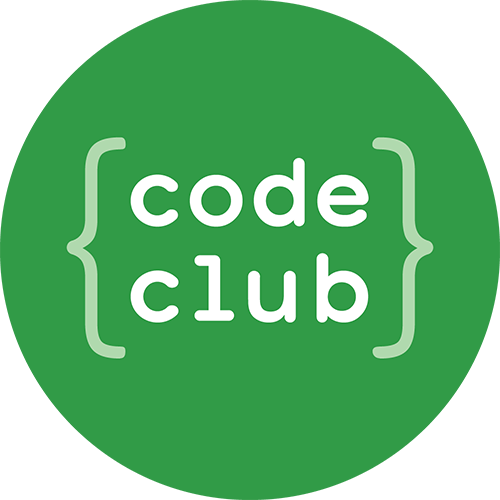 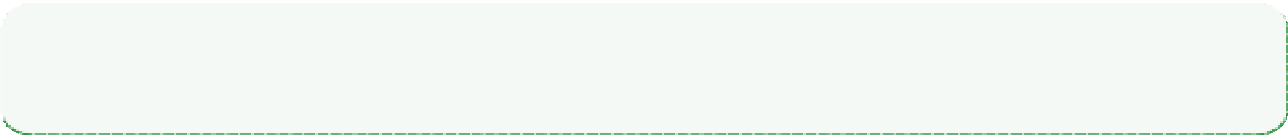 WstępTen projekt nauczy cię, jak wykonać quiz z tabliczki mnożenia, w którym musisz poprawnie odpowiedzieć jak najwięcej razy w ciągu 30 sekund.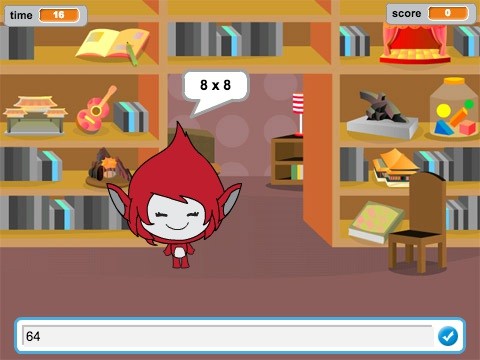 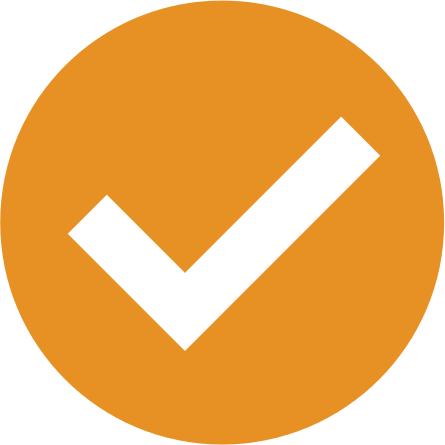 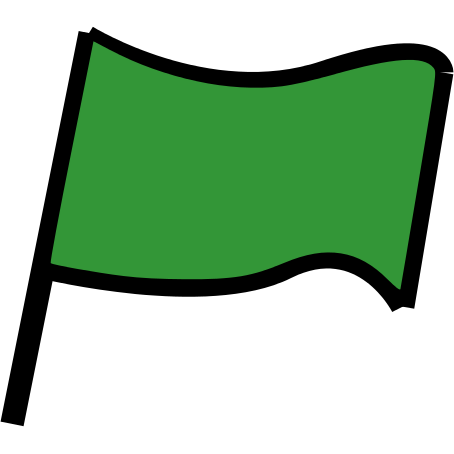 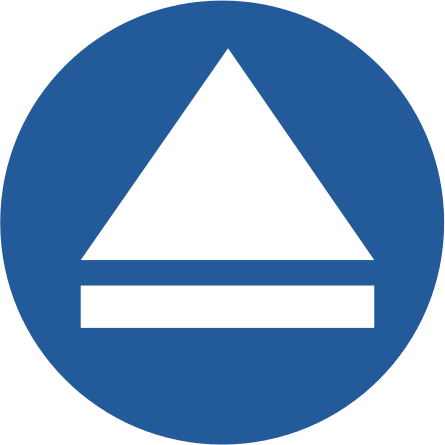 Zacznijmy od przygotowania losowych pytań, na które będzie odpowiadał gracz.   Zadania do wykonania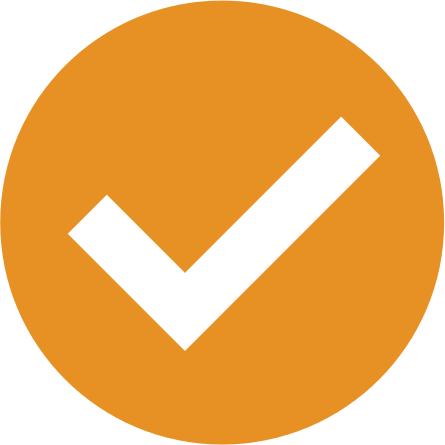 Stwórz nowy projekt i usuń duszka-kota, aby projekt był	    pusty.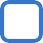 Wybierz postać i tło dla swojej gry. Możesz wybrać co	          tylko ci się podoba! Na przykład: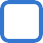 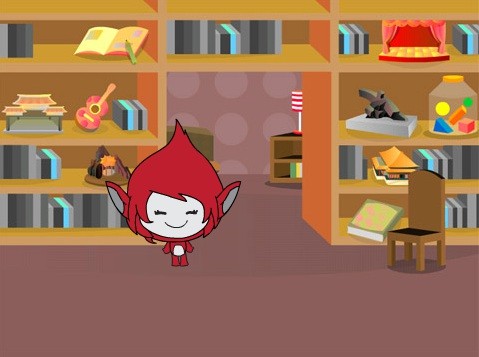 Stwórz dwie nowe zmienne i nazwij je	i	2 . Zmienne te będą przechowywać dwie liczby, które będziemy przez siebie mnożyć.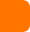 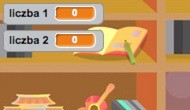 Dodaj poniższy kod do swojej postaci, aby ustawić każdej	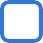 zmiennej	liczbę od 2 do 12.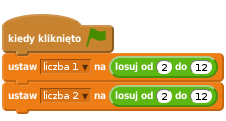 Teraz możesz zapytać gracza i powiedzieć mu, czy udzielił	 poprawnej odpowiedzi.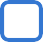 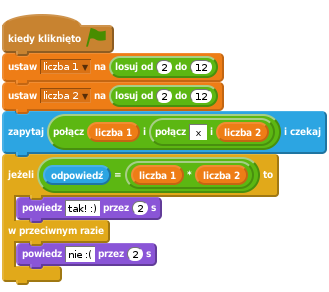 Przetestuj całość odpowiadając na jedno pytanie	 poprawnie i na jedno niepoprawnie.Cały kod umieść w nowym blokuby gracz odpowiadał w kółko na pytania.w taki sposób,	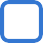 Dodaj na scenie stoper używając do tego nowej zmiennej	. Jeśli potrzebujesz pomocy możesz zajrzeć do instrukcji z projektu “Balony” (krok 6), gdzie robiliśmy stoper.Przetestuj jeszcze raz swój projekt - twoja postać powinna	 przestać zadawać pytania, kiedy czas się skończy.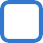 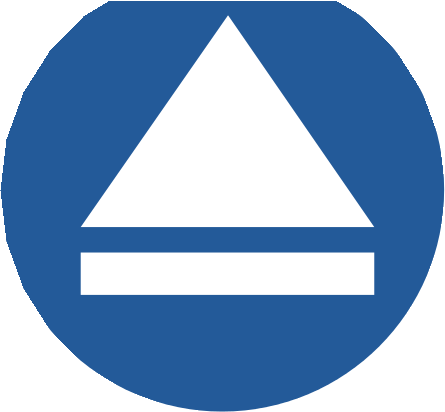 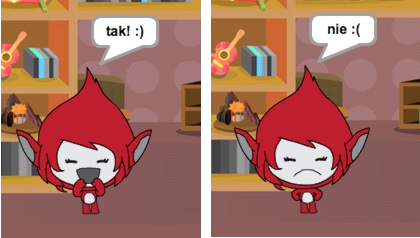 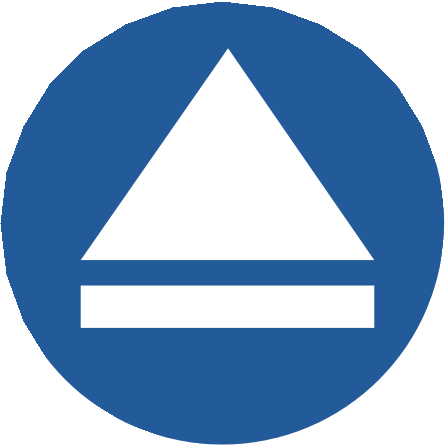 Dodaj do swojej gry przycisk “Start”, abyś mógł uruchomić grę wiele razy.   Zadania do wykonaniaDodaj duszka-przycisk “Start”, w który gracz będzie klikał,	    aby uruchomić nową grę. Przycisk możesz narysować samlub zmienić jeden ze biblioteki Scratcha.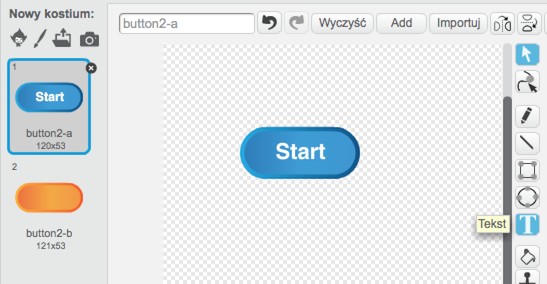 Dodaj poniższy kod do przycisku:	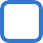 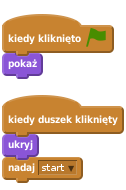 Ten kod pokazuje przycisk w momencie, gdy uruchomisz projekt. Kiedy gracz w niego kliknie przycisk jest ukrywany, a następnie nadawana jest wiadomość, by włączyć grę.Musisz teraz zmienić kod swojej postaci tak, by uruchamiała grę kiedy otrzyma wiadomość kiedy kliknięto ﬂagę., a nieZamień blok	na.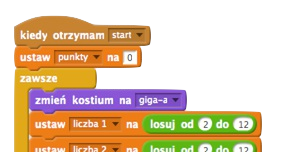 Kliknij na zieloną ﬂagę, a następnie na nowy przycisk	    “Start”, aby przetestować całość. Gra powinna się zacząć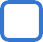 dopiero po kliknięciu na przycisk.Czy zauważyłeś, że stoper startuje kiedy klikniesz zieloną	  ﬂagę, a nie w momencie, kiedy gra się zaczyna?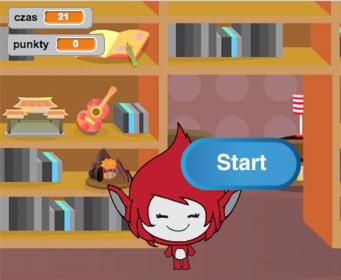 Czy potraﬁsz naprawić ten błąd?Kliknij na scenę i zamień blok	na	wysłanie wiadomości	.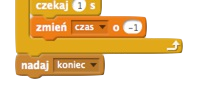 Teraz możesz dodać kod do przycisku, by ponownie	 pokazał się na koniec każdej gry.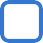 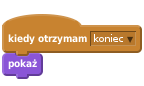 Twoja postać powinna także przestać zadawać pytania,	       kiedy gra się skończyła: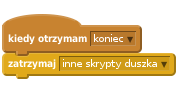 Przetestuj przycisk “Start” grając kilka razy. Przycisk	     powinien pokazać się po każdej grze. Aby ułatwić sobie testowanie możesz skrócić czas gry do kilku sekund.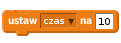 Możesz także zmienić wygląd przycisku, kiedy kursor	         myszy znajdzie się nad nim.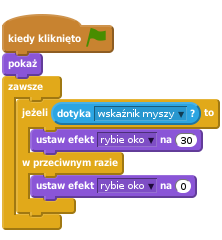 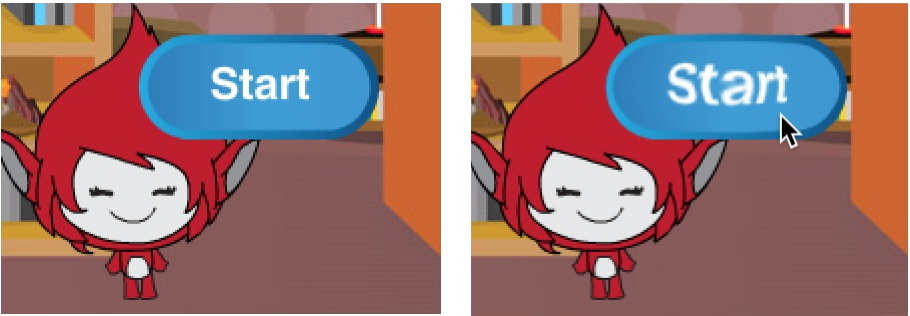 Wyzwanie:  Ekran początkowy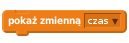 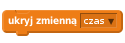 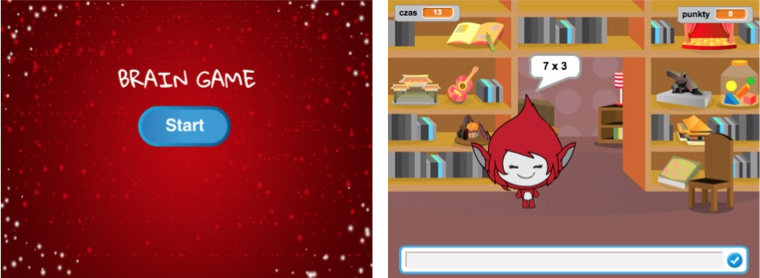 Możesz dodać inne tło do sceny, które będzie ekranem początkowym gry. Do przełączania pomiędzy tłami możesz użyć bloków kiedy otrzymam start i kiedy otrzymam koniec .Możesz także pokazywać i ukrywać swoją postać, a nawet pokazywać i ukrywać stoper używając poniższych bloków:Do tej pory postać w grze informowała gracza jak mu idzie mówiąc “tak!:)” lub “nie :(”. Zmieńmy to i dodajmy elementy graﬁczne, po których gracz będzie widział, czy udzielił poprawnej odpowiedzi.Dodaj nowego duszka i nazwij go “Wynik”. Duszek powinien mieć dwa kostiumy “ptaszek” i “krzyżyk”.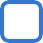 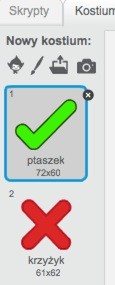 Zmień kod postaci tak, by zamiast mówić graczowi, jak mu poszło, nadawał zamiast tego wiadomość dobrze lub źle .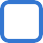 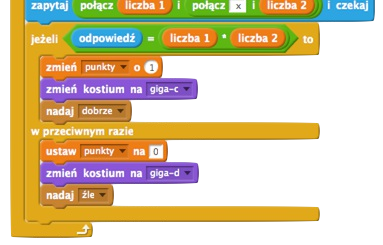 Możesz teraz wykorzystać te wiadomości do pokazywania odpowiedniego kostiumu - “ptaszka” lub “krzyżyka”. Dodaj ten koddo duszka “Wynik”: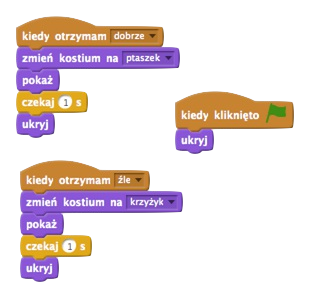 Przetestuj grę jeszcze raz. Teraz kiedy odpowiesz poprawnie powinieneś zobaczyć ptaszka, a gdy odpowiesz źle - krzyżyk.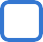 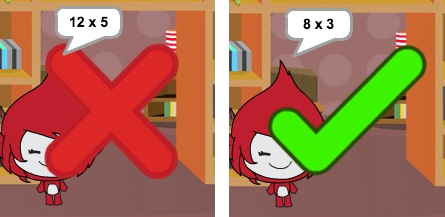 Czy zauważyłeś, że kod w bloku	i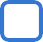 jest niemal identyczny? Utwórzmy funkcję, aby wprowadzanie zmian w tym kodzie było łatwiejsze.Będąc na duszku “Wynik” kliknij w “Stwórz blok”. Nową funkcję nazwij, a następnie.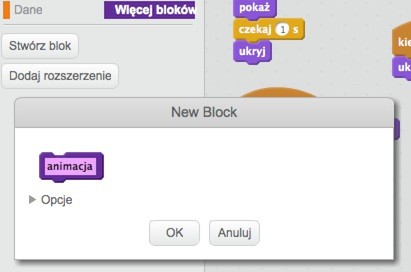 Teraz możesz dodać kod animacji do twojej nowej funkcji, a następnie użyć jej w dwóch miejscach: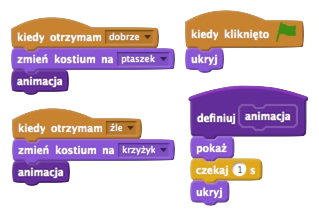 Od tej chwili, jeśli będziesz chciał pokazać znaczek ptaszka lub krzyżyk dłużej lub krócej wystarczy, że zmienisz jedno miejsce w swoim kodzie. Spróbuj!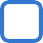 Możesz zmienić funkcję animacji w taki sposób, aby zamiast po prostu pokazywać znaczek ptaszka lub krzyżyk, obie graﬁki płynnie pojawiały się.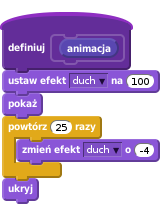 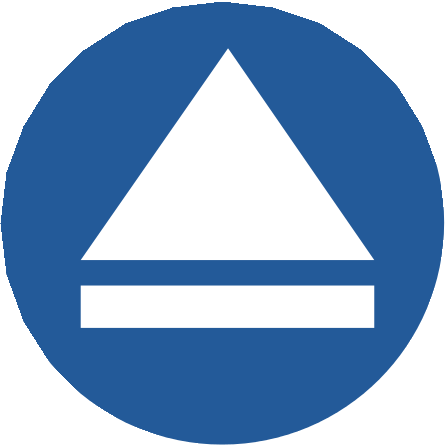 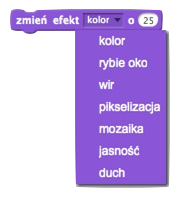 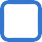 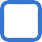 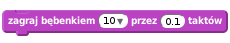 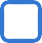 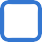 Wyzwanie:  Zbierz  10 punktów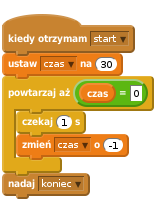 Możesz zmienić swoją grę w taki sposób, by zamiast odpowiadzieć poprawnie na jak najwięcej pytań w 30 sekund, gracz musiał odpowiedzieć poprawnie na 10 pytań tak szybko, jak potraﬁ.Aby to zrobić wystarczy, że zmienisz kod stopera. Czy widzisz, co trzeba zmienić?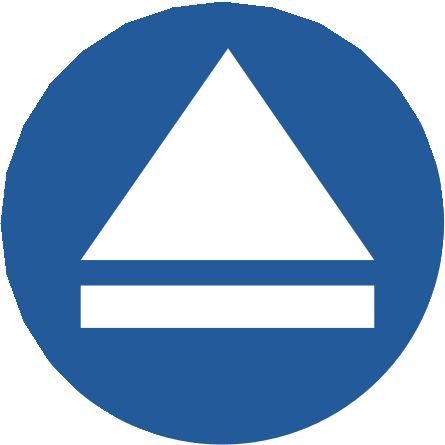 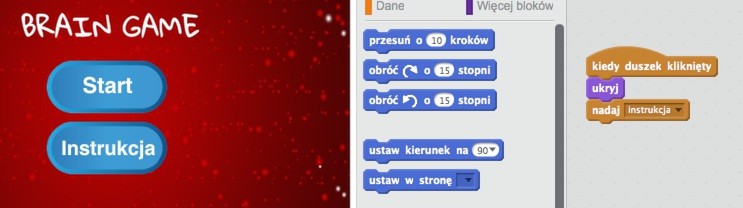 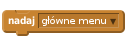 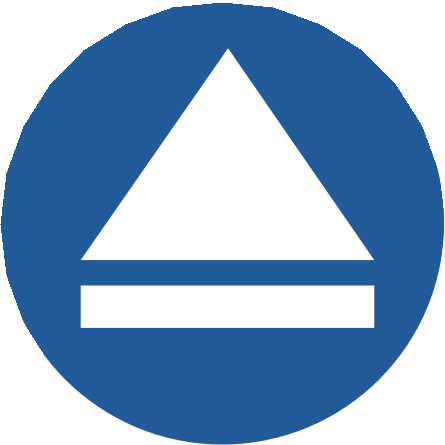 